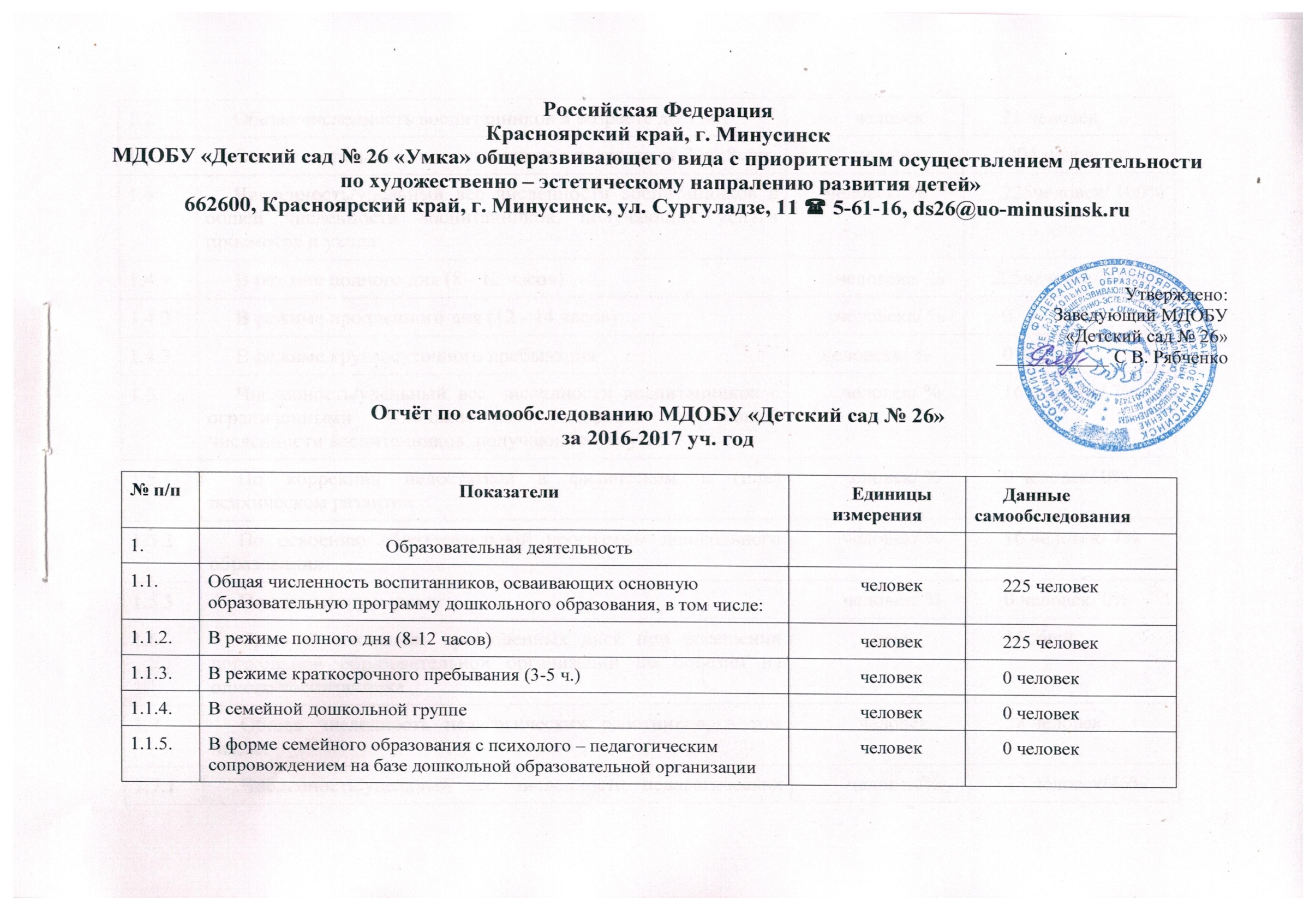 Отчет по результатам самообследованиямуниципального дошкольного образовательного бюджетного учреждения «Детский сад № 26 «Умка» общеразвивающего вида с приоритетным осуществлением деятельности по художественно – эстетическому направлению развития детей» на 1 августа 2017 годаВ соответствии с Приказами Минобрнауки России от 14.06.2013 № 462 «Об утверждении Порядка  проведения самообследования образовательной организацией» и от 10.12.2013  №1324 «Об утверждении показателей деятельности образовательной организации, подлежащей самообследованию»  в период с 01.08.2016  по 01.06.2017  проведено самообследование и сформирован  отчет о деятельности учреждения  по состоянию на 01.06.2017 г.Информационная справка:Полное наименование учреждения: муниципальное дошкольное образовательное бюджетное учреждение «Детский сад № 26 «Умка» общеразвивающего вида с приоритетным осуществлением деятельности по художественно - эстетическому направлению развития детей» открыто в 1981 году.  Официальное сокращенное наименование учреждения: МДОБУ «Детский сад № 26».Место нахождения и почтовый адрес: Россия, 662610, Красноярский край, г. Минусинск, ул. Сургуладзе, 11  тел. (391 32) 5-61-16; официальный сайт: umka.bdu.su; E-mail:  ds26@uo-minusinsk.ruУчредитель: Управление образования администрации города Минусинска (руководитель – Наталья Викторовна Фролова). Общая характеристика дошкольного образовательного учрежденияЗдание детского сада типовое, двухэтажное.  Вблизи детского сада расположены: МОБУ СОШ № 12,  МДОБУ «Детский сад № 15», МАДОУ «Детский сад № 3», МДОБУ «Детский сад № 20» . Учреждение функционирует с 31 декабря 1981года. Руководит дошкольным учреждением   Рябченко Светлана Викторовна.Согласно проектной документации здание детского сада рассчитано на 12 групп. В 2012 году открылась новая  10 группа «Светлячок», в 2013году -  11 группа «Капитошка».      Возраст детей, посещающих дошкольное учреждение, от 1,5 до 7 лет. Комплектуются возрастные группы:от 1,5 до 3 лет – первая младшая;от 3 до 4 лет – вторая младшая;от 4 до 5 лет – средняя группа;от 5 до 6 лет – старшая группа;от 6 до 7 лет – подготовительная к школе группа.Режим работы: пятидневная рабочая неделя, с 7-00 до 19-00 часов.  Время пребывания детей – 12-часовое.В 2016-2017 учебном году в МДОБУ «Детский сад № 26 «Умка» функционировало 11 групп: 1 первая младшая, 2 вторых младших группы, 2 средних группы, 3 старших группы, 3 подготовительных к школе групп. В детском саду функционируют: методический кабинет, музыкальный зал, кабинет педагога – психолога и  учителя - логопеда,  медицинский кабинет, изолятор,   спортивная площадка, огород, цветники.Нормативное обеспечение образовательной деятельности ДОУВоспитательно-образовательная деятельность учреждения регламентируется Законом РФ «Об образовании» от 29 декабря  2012 г.  N 273-ФЗ  «Об  образовании  в  Российской    Федерации»; приказом Министерства образования и науки РФ от 30 августа 2013 г. N 2 «Об утверждении Порядка организации и осуществления образовательной деятельности по основным общеобразовательным программам - образовательным программам дошкольного образования», Федеральным государственным образовательным стандартом (приказ Минобрнауки России от 17 октября 2013 г. № 1135, зарегистрирован Минюстом России 14 ноября 2013 г. № 3084)      МДОБУ «Детский сад № 26» осуществляет свою деятельность на основании Устава, принятого постановлением Администрации города Минусинска от 27.12.2011 г. № 2358-п,Лицензии на право ведения образовательной деятельности (серия РО № 048015, регистрационный № 6904-л от 10.02.2012 года).Программы, реализуемые в ДОУСодержание  образовательного процесса в МДОБУ «Детский сад № 26» определяется: Основной образовательной  программой дошкольного образования, которая разработана в соответствии с  Федеральным  государственным образовательным стандартом ДО к структуре основной образовательной  программы дошкольного образования (приказ Минобрнауки России от 17.10. 2013 г. № 1155), с учётом Примерной основной образовательной программой ДО, Адаптированной образовательной программой  для детей старшего дошкольного возраста с ОВЗ (ОНР),  Адаптированной образовательной программой  для детей подготовительного к школе возраста  с ОВЗ (ОНР).  Анализ контингента воспитанников Общее число воспитанников на начало учебного года – 207 детей, на конец -  225 детей. Комплектование новых групп происходит ежегодно до 1 сентября на основании заявления родителей, направления управления образования и медицинских документов ребенка.Контингент воспитанников социально благополучный. Преобладают дети из  полных семей, мальчики, дети из семей военнослужащих.Структура управления дошкольным образовательным учреждениемНепосредственное управление МДОБУ осуществляет управление образования администрации города Минусинска. В состав органов самоуправления МДОБУ входят: Совет учреждения, Общее собрание, Педагогический совет МДОБУ, Родительский комитет. Стратегическое управление осуществляет руководитель детского сада – заведующий совместно с Советом учреждения. На этом уровне решаются принципиальные по важности вопросы в жизни и деятельности детского сада: разработка перспектив развития учреждения, определение основных путей достижения поставленных задач. Обеспечивается гласность и открытость в работе детского сада. Заведующий осуществляет руководство и контроль деятельности всех структурТактическое управление находится в компетенции педагогического совета,  родительского комитета.На втором уровне управление осуществляют два заместителя заведующего, которые взаимодействуют с соответствующими объектами управления. На этом уровне заведующий осуществляет непосредственную и опосредованную реализацию управленческих решений через распределение обязанностей между административными работниками с учетом их подготовки, опыта, а также структуры дошкольного учреждения. Особое место на этом уровне отводится методической службе детского сада, которая является связующим звеном между жизнедеятельностью педагогического коллектива и системой образования, основным назначением которой является создание коллектива единомышленников, готовых к самообразованию и саморазвитию. В детском саду создаются такие формы самоуправления и самоорганизации участников образовательного процесса как творческие проектные группы.На данном этапе методическая служба решает задачи повышения профессионального мастерства и развития творческого потенциала каждого педагога, обобщение педагогического опыта. Реализуется проект методического сопровождения «Профессиональное становление начинающего педагога ДОУ». Коллектив детского сада находится в постоянном творческом поиске инновационных решений, направленных на повышение качества дошкольного образования.Анализ кадрового обеспеченияВ дошкольном учреждении работает 60 человек. Заведующий – Рябченко Светлана Викторовна, стаж в данной должности   10 лет. Заместитель заведующей по воспитательной работе Кирьянова Ольга Алексеевна, стаж в данной должности 8 лет.  Заместитель заведующего по АХЧ Мелешко Ольга Алексеевна, стаж в данной должности 11 лет.Учреждение укомплектовано педагогическими работниками согласно штатному расписанию на  100%.Воспитательно-образовательную работу ведут 28 педагогов, из них:Воспитатель-22Педагог-психолог-1Учитель-логопед-1Музыкальный руководитель –3Инструктор по физическому воспитанию-1Медицинская сестра по договору с МБУЗ «Минусинская городская больница».Краткая характеристика кадрового обеспечения образовательного процесса:Образовательный уровень педагогов:Квалификация педагогов (по результатам прохождения аттестации)В этом году повысили свой квалификационный уровень 3 педагога из них на  первую кв. категорию – Королькова Ирина Григорьевна, Кривошеина Надежда Ивановна, Томилова Галина Викторовна.Педагогический коллектив продолжает совершенствовать свое мастерство в городских методических объединениях:  ГМО педагогических работников ДОУ; реализующих УМК «Детство»; педагогов – психологов; ГМО  педагогических работников ДОУ, осваивающих новые педагогические практики, Познавательно – речевому направлению; учителей – логопедов; педагогических работников комбинированных групп; инструкторов по физической культуре; музыкальных руководителей.  Анализ   психолого-педагогических условий и развивающей предметно-пространственной средыВ ДОУ имеются 11 групповых помещений, 2 зала (музыкальный и спортивный), оборудованы специальные кабинеты: методический, учителя-логопеда и педагога психолога. Оборудован медицинский блок, состоящий из кабинетов медсестры, процедурного, изолятора. На территории детского сада расположены 11 игровых площадок,   спортивная площадка, уголок леса, огород, цветники и газоны.В соответствии с требованиями ФГОС ДО к развивающей предметно-пространственной среде,  дошкольное учреждение создает условия для организации образовательного пространства, материалов, оборудования и пособий для развития детей дошкольного возраста с учетом возрастных возможностей детей, охраны и укрепления их здоровья, зарождающихся половых склонностей и интересов.  Развивающая  предметно-пространственная среда соответствует санитарно-гигиеническим требованиям, и обеспечивает развитие детей:социально-коммуникативное  кабинет педагога - психолога и учителя-логопедацентры игры для мальчиков и девочек (центр сюжетно – ролевой игры)уголки уединенияпатриотический центрпознавательное развитие уголок  сада, огород, цветники. природный центр и центр экспериментирования в группахматематический центрречевое развитие  книжный центр в группахречевой центрхудожественно-эстетическое музыкальный залцентр художественного творчества в группах (изобразительный, конструирования, музыкальный, театральный)физическое развитие спортивный зал (тренажеры, оборудование, мягкие спортивные модули)физкультурные центры в группах  спортивная площадка со спортивными комплексами спортивные снаряды на игровых площадкахОсновная образовательная программа дошкольного образования ориентирует на активное освоение детьми разных видов деятельности   (игровых, коммуникативных, художественно-изобразительных, трудовых). На многообразие проявлений детского творчества в играх, ручном труде, конструировании, изобразительной и музыкальной деятельности, а также в математической, природоведческой, речевой сферах.  Образовательный процесс выстраивается на основе комплексно-тематического планирования с учетом интеграции образовательных областей в соответствии с возрастными, индивидуальными, психологическими и физиологическими особенностями детей. Программные  образовательные задачи педагоги решают в совместной и самостоятельной деятельности детей не только в рамках непосредственно образовательной деятельности, но и при проведении режимных моментов, а также выстраивая работу с родителями и специалистами дошкольного учреждения. Обучение детей выстраивается как увлекательная проблемно-игровая деятельность, обеспечивающая субъектную позицию ребенка и постоянный рост его самостоятельности и творчества. Для этого воспитатели используют занятия-экскурсии, занятия-путешествия, образовательные ситуации с элементами игры и творческими заданиями, викторины, организуют опытническую деятельность, презентации проекта, решение кроссвордов и др. Особое внимание уделяется созданию благоприятных условий проживания детьми в группе. В каждой группе воспитатели организуют развивающую предметно-пространственную среду с учетом гендерного подхода, пространство группы оформляется в виде хорошо разграниченных центров, оснащение которых меняется согласно теме недели. Подбор дидактических материалов, игр, пособий, детской литературы учитывает особенности разно уровневого развития детей и помогает осуществить необходимую коррекцию. Среда организуется так, чтобы у ребенка был самостоятельный выбор центра, партнера и разных видов деятельности, что создаёт максимальный психологический комфорт для каждого ребенка.   В работе педагогов появились и новые формы организации детей – культурные практики: «Литературная гостиная», «Творческая мастерская», «Интеллектуальный тренинг», которые требуют современного отношения к организации пространства.Игровая зона группы распределена на два микро пространства – центры игры для мальчиков и девочек, разработаны схемы-действия, способствующие усвоению правил мужского и женского поведения. Центр  ролевых игр оборудован наборами для развития сюжетов, маркерами пространства (ширма, модуль, машина и др.). В приемных оборудованы выставочные стенды - для презентации творческих детских и семейных проектов.Педагогами  успешно используются в работе схемы, модели, заместители, дидактические игры познавательного характера, направленные на повышение детской компетентности, становление познавательной активности ребенка. В каждой группе имеется хорошая база для интеллектуально-творческого  развития детей: цветное панно, логический экран, игры ; игры для сенсорного и общего умственного развития, игры для освоения форм, овладения счетом, различения цифр и условных знаков («Домино», «Шашки», «Лото», «Сколько?», «Веселый счет», «Считай дальше» и др.).С целью обогащение активного словаря, развития связной, грамматически правильной диалогической и монологической речи, развития речевого творчества и поддержания интереса и любви к книге, в группах оборудованы книжные центры. Они оснащены тематической подборкой книг, сюжетных и предметных картин, разрезными и звучащими азбуками, энциклопедиями, магнитными досками и другим материалом. Кроме  того,  педагогами используются  модели, мнемотаблицы  и мнемодорожки.В ДОУ созданы условия для развития у детей музыкальных способностей. Просторный, эстетически оформленный музыкальный зал оборудован магнитофонами, музыкальными центрами, детскими и взрослыми музыкальными инструментами, звуковоспроводящая музыкальная аппаратура. В группах имеются музыкальные инструменты, телевизоры, DVD, магнитофоны, аудиозаписи с  разнообразной по характеру музыкой, литературными произведениями.  Педагоги  используют компьютеры и проектор. Большое внимание уделяется созданию условий для изменения окружающей среды ребёнком, для этого используются творческие работы воспитанников (рисунки, макеты, поделки, игрушки-самоделки, коллажи и т.д.) в оформлении групповых помещений и детского сада. Воспитатели кроме традиционных используют и современные техники работы с разными материалами (квиллинг, бумагопластика, обрывная бумага, работа с гофрированной и мятой бумагой, с тканью, пуговицами, пряжей, нитками и различным бросовым материалом).Для обеспечения двигательной активности детей в каждой группе созданы спортивные центры,  на игровые площадки детского сада дополнительно приобретены малые формы и спортивный комплекс.  Для занятий используются  спортивные  мягкие модули, коррекционное оборудование (коврики – массажеры, ребристые  доски и др.).  В наличии  имеется разнообразный инвентарь: мячи и обручи разных размеров, гимнастические скакалки и палки, кегли, а также большое количество спортивного оборудования: скамеек, дуг, наклонных досок, стоек, щитов для метания. Все предметы   отвечают требованиям техники безопасности. На территории ДОУ имеется   спортивная площадка. Для формирования у детей привычки здорового образа жизни, навыков безопасного поведения и оказания первой помощи, воспитатели организуют эффективные формы работы при тесной взаимосвязи с медицинским работником, музыкальным руководителем, инструктором по физической культуре. Они применяют здоровьесберегающую технологию: зрительные, дыхательные,  пальчиковые, артикуляционные гимнастики; разные виды массажа и самомассажа,  элементы ритмики, пластики, релаксационные паузы, проводят оздоровительно-профилактическую работу: гимнастику после дневного сна, закаливающие процедуры.  Педагоги    стимулируют двигательную активность  детей в подвижных и хороводных играх, спортивных состязаниях, физкультурных досугах и праздниках, проектах. Для проведения коррекционной работы в учреждении оборудован логопедический кабинет, в котором имеются столы, зеркала для занятий, специальные инструменты для постановки звуков, различные коррекционные и дидактические пособия, литература и игры. Кабинет  педагога – психолога оборудован мягкой мебелью, игрушками, развивающими пособиями. Методический  кабинет оснащен методической и познавательной литературой, мультимедийной техникой, двумя компьютерами,   один из которых предназначен для общего пользования педагогами, ноутбуком, имеется доступ к информационно-телекоммуникационным сетям и базам данных, учебным и методическим материалам, материально-техническим средствам обеспечения образовательной деятельности. В детском саду созданы условия для развития и творческой самореализации каждого ребенка. Итоги адаптационного периода 2016-2017 уч. г.Основные принципы нашей работы по адаптации детей следующие: 1. Тщательный подбор педагогов  в группы раннего возраста. 2. Постепенное заполнение групп (прием 2—3 малышей в неделю). 3. Неполное пребывание ребенка в начальный период адаптации (2—3 часа, возможность пребывания с мамой). 4. Гибкий режим пребывания ребенка в детском саду (свободное время прихода, дополнительные выходные дни). 5. Сохранение в первые 2—3 недели имеющихся у малыша привычек.6. Консультация педагогов младших групп по созданию условий успешной адаптации детей к детскому саду.7. Анкетирование родителей об особенностях, поступающих в детский сад детей и пожеланиях родителей.8. Консультация родителей об успешном прохождении периода адаптации к детскому саду. 9. Ежедневный контроль за состоянием здоровья, эмоциональным состоянием, аппетитом, сном ребенка в первый месяц (с этой целью на каждого ребенка заполняется так называемый «адаптационный лист»).	Педагог-психолог провела наблюдения и  изучила  индивидуальные адаптационные листы вновь поступивших в детский сад детей. В каждом листе отображено эмоциональное состояние, социальные контакты, речь, деятельность, сон, аппетит ребёнка в период адаптации к детскому саду. На начало года в детский сад набирались дошкольники младшего возраста в I – одна группа, две II младшие группы. Справка адаптации детей младших групп 2016-2017 гг.Вывод:    Сотрудники ДОУ создают условия для нормального протекания периода адаптации детей к условиям детского сада. В детском саду создана атмосфера тепла, уюта и благожелательности. Это снимает тревогу волнение и страхи, что немаловажно для здоровья ребенка в адаптационный период.Анализ физкультурно-оздоровительной работыВ ДОУ созданы условия, способствующие реализации задач физического развития и оздоровления детей. Для занятий с детьми оборудован физкультурный зал   с необходимым спортивным оборудованием, тренажеры, массажеры,  маты, диски «Здоровья», обручи всех размеров, скакалки, гантели, и др. Во всех группах созданы спортивные центры для организации самостоятельной двигательной деятельности.  	Коллектив ДОУ уделяет внимание здоровьесберегающей направленности образовательного процесса, которая включает в себя: Комплексное закаливание:- гимнастика на улице;-гимнастика после сна;-занятия по валеологии и ЗОЖ.Содействие совершенствованию физического воспитания: -проведение подвижных игр и физических упражнений на прогулке;-проведение индивидуальной работы с детьми по физическому совершенствованию;-спортивные игры;-оздоровительный бег;- физкультурные занятия;- утренняя гимнастика,- прогулки,- гимнастика после сна,- физкультминутки,- подвижные игры,- дни здоровья,- спортивные досуги,- спортивные праздники,- логоритмическая гимнастика,- музыкальные занятия,- хореография. Система оздоровительных мероприятий:-выполнение санитарно - противоэпидемиологического режима;-воспитание у детей санитарно- гигиенических навыков;-мониторинг физического развития и состояния здоровья детей;-организация питания;-проведение витаминотерапии.         Большое внимание коллектив ДОУ уделяет закаливающим процедурам, так как закаливание организма ребенка повышает его устойчивость к взаимодействию различных неблагоприятных факторов внешней среды в ДОУ осуществляется дифференцированный отбор видов закаливания:упражнения в постели; разминка после сна;- воздушное закаливание с пробежкой по дорожкам препятствий
босиком;полоскание полости рта и горла водой комнатной температуры;местное интенсивное закаливание (хождение по мокрой, сухой дорожке).Используются все природные факторы: вода, воздух, солнце, земля. Закаливающие мероприятия осуществляются круглый год, но их вид и методика меняется в зависимости от сезона и погоды.  Вывод: таким образом, системное внедрение здоровьесберегающих технологий несомненно способствуют позитивному изменению всех сфер организма у дошкольников:-стабилизация физического, психологического, эмоционального благополучия;-улучшению соматических показателей;-снижению роста хронических патологий;-улучшению функционального состояния дошкольника;-высокая посещаемость детьми детского сада.Анализ уровня готовности детей подготовительных групп к обучению в школе.Результаты диагностики подготовительных групп «Топтыжка», «Светофорик», «Вишенка». Вывод: Наконец 2016-2017 уч. года диагностировано 59 детей. Из них 72% имеют высокий уровень готовности к школьному обучению, 28 % - средний уровень. У детей сформирована мотивационная готовность к школе, улучшились показатели познавательных процессов. Анализ успеваемости учеников 1 классов, выпускников ДОУ(2015-2016 уч. год) Результаты  образовательной деятельности за 2016-2017 учебный год.В детском саду был разработан режим дня, соответствующий виду учреждения: соответствие режима дня возрастным особенностям детей; включение в режим оздоровительных процедур, организация прогулок 2 раза в день с учетом климатических условий; дневной сон; организация учебных занятий в соответствии с требованиями СанПин 2.4.1.2660-10 к образовательной нагрузке. Режим дня соблюдается в соответствии с функциональными возможностями ребенка, его возрастом и состоянием здоровья, соблюдается баланс между разными видами активности детей (умственной, физической и др.), их чередование.Воспитание и обучение дошкольников в детском саду осуществляется на основе основной образовательной программы дошкольного образования.Содержание Программы включает совокупность образовательных областей, которые обеспечивают разностороннее развитие детей с учетом их возрастных и индивидуальных особенностей по основным направлениям: физическому, социально-личностному, познавательному, речевому и художественно-эстетическому.Дидактический, методический материал   соответствует  реализуемой основной образовательной программе. Методическое обеспечение включает информационные и коммуникационные средства поддержки образовательной деятельности МДОБУ. При планировании   образовательной деятельности педагоги самостоятельно дозируют объем образовательной нагрузки, не превышая  максимально допустимую нагрузку на ребенка по действующему СанПиН в организованных формах.       Педагогические работники проводят работу в соответствии с реализуемыми программами, обеспечивая целостность педагогического процесса, всестороннее развитие воспитанников. В детском саду соблюдается баланс между непосредственной образовательной деятельностью, совместной деятельностью педагогов и воспитанников и свободной деятельностью ребёнка, реализуется принцип интеграции, взаимопроникновения различных видов деятельности через взаимодействие специалистов.Результаты освоения программы формулируются в соответствии с Федеральным государственным образовательным стандартом через раскрытие динамики формирования интегративных качеств воспитанников в каждый возрастной период по всем направлениям развития детей:Результаты педагогической диагностики по основной образовательной программе  за 2016– 2017 годВывод:     Анализ выполнения программы по направлениям показал, что основная образовательная программа выполнена на 90%, что на 2% больше, чем в прошлом году (% освоения программы составил 88 %). Между тем надо отметить, что этот процент соответствует высокому уровню (от 75% до 100%).  Повысился  уровень усвоения программы практически по всем образовательным областям.   Годовой анализ методической работы в  МДОБУ «Детский сад № 26»Годовой план МДОБУ «Детский сад № 26» на 2016-2017 учебный год был спланирован по результатам предыдущего учебного года с целью  обеспечения готовности педагогов к реализации ФГОС ДО.Задачи:   Разработать диагностический инструментарий по «Художественно – эстетическому развитию», «Физическому развитию»Освоить и внедрить в практику педагогов диагностический инструментарий.Внедрить в   работу  педагогов эффективные формы культурных практик.Внедрить методы работы по речевому  развитию   с   детьми   ОНР в группах общеразвивающей  и   комбинированной направленности.  По решению первой   задачи  была создана творческая группа педагогов по разработке диагностического инструментария по образовательным областям на  все возрастные категории дошкольников. В состав творческой группы по разработке диагностического инструментария по «Художественно – эстетическому направлению», «Физическому направлению» входили   педагоги: Звездина Наталья Ильинична, воспитатель, Казанцева Анна Владимировна, воспитатель Кирьянова Ольга Алексеевна, зам. зав. по в/р, Кошкина Антонина Владимировна, воспитатель, Кривошеина Надежда Ивановна, воспитатель, Медведева Анна Станиславовна, воспитатель, Платонова Елена Николаевна, воспитатель, Шахматова Марина Сергеевна, воспитатель, Гричукова Елена Михайловна, воспитатель, Поддубная С.Н., воспитатель. Была проведена консультация  «Диагностика педагогического процесса», где педагогам были даны методические рекомендации по  оформлению диагностического инструментария.В результате: воспитатели освоили  содержание пособия «Диагностика педагогического процесса» во всех возрастных группах, разработали  диагностический инструментарий по «Художественно – эстетическому направлению», «Физическому направлению». Имели возможность продемонстрировать диагностический инструментарий на ГМО педагогов, реализующих УМК «Детство»  следующие педагоги: 1. Кривошеина Надежда Ивановна, Звездина Наталья Ильинична, Кошкина Антонина Владимировна,  Казанцева Анна     Владимировна, Платонова Елена Николаевна, Шахматова Марина Сергеевна.Продукт: диагностический инструментарий по «Художественно – эстетическому направлению», «Физическому направлению». 	По решению второй задачи  в ДОУ идёт апробация диагностического инструментария по всем образовательным областям. В следующем учебном году в рамках ГМО педагогических работников, реализующих УМК «Детство» пройдёт гостевой обмен в форме открытых показов по использованию диагностического инструментария при проведении диагностики педагогического процесса по 5 – ти образовательным областям на все категории воспитанников (между садами, посещающее данное ГМО).    	По решению третьей задачи  в ДОУ был проведён: 1.   Семинар – практикум «Культурные практики реализации ФГОС ДО». В результате педагогами ДОУ  была разработана сетка совместной образовательной деятельности и культурных практик в режимных моментах (количество культурных практик на все возрастные категории воспитанников). 2. Педагогический совет  «Культурные практики, как средство социализации детей дошкольного возраста». В результате педагогами были представлены и приняты педагогическим советом следующие культурные практики: сюжетно – ролевая игра, строительно – конструктивная игра, игра - драматизация, музыкально – театральная и литературная гостиная, сенсорный и интеллектуальный тренинг, коллективная и индивидуальная трудовая деятельность. Продукт: сетка совместной образовательной деятельности и культурных практик в режимных моментах. 	По решению  четвёртой задачи в ДОУ были проведены консультации: «Изготовление дидактических пособий по речевому развитию своими руками». Консультация для педагогов групп комбинированной направленности «Оснащение речевых центров». Смотр речевых центров в разновозрастных группах ДОУ, Калейдоскоп дидактических пособий по речевому развитию в ДОУ, в конкурсе  принимали  участие воспитатели всех возрастных групп в количестве – 21 чел.Для проведения смотра-конкурса было разработано положение о конкурсе, показатели оценивания, критерии по данной теме. Все заявленные дидактические пособия /игры/ соответствуют данному направлению. Хочется отметить высокую активность и  профессиональную компетентность  воспитателей  всех групп. Смотр-конкурс показал высокий уровень оснащенности предметно-развивающей среды речевых центров во всех возрастных группах детского сада, наличие большого разнообразия дидактических игр и пособий по развитию речи детей, изготовленного руками воспитателей. Во многих группах было представлено по 2-3 дидактических пособия. Представленные игры  и материалы подобраны в соответствии с возрастом детей, их  содержание соответствует  физиологическим и психолого-педагогическим особенностям формирования детской речи в норме.В дальнейшей работе следует больше внимания уделить взаимодействию с родителями, повышению их роли в практической работе по формированию всех компонентов устной речи (лексической стороны, грамматического строя, произносительной стороны, связной речи – диалогической и монологической форм).Диплом победителя в номинации «За оригинальные находки и творчество в оформлении дидактических игр и пособий присужден:среди групп младшего дошкольного возраста – гр. «Чебурашка» (оригинальность оформления дидактического пособия «Книга по временам года», многофункциональная «Говорушка»).II -  место гр. «Светлячок»III – место гр. «Петушок».Диплом победителя в номинации «За оригинальные находки и творчество в оформлении дидактических игр и пособий присужден:среди средних групп – гр. «Ушастик» (работа с родителями, собственные педагогические находки).II -  место гр. «Белочка».Диплом победителя в номинации «За оригинальные находки и творчество в оформлении дидактических игр и пособий присужден:среди групп старшего дошк. возраста – «Звёздочка» (эстетическое оформление, творческие находки, оригинальность выполнения).II -  место гр. «Рыжик», «Капитошка».4.Среди подготовительных к школе групп, по единогласному решению жюри диплом победителя не присуждается ни кому из 3групп, т.к. по содержанию слишком просто, и не хватило  эстетического оформления. На будущее обратить внимание на эти моменты. II -  место гр. «Светофорик», «Топтыжка»III – место гр. «Вишенка». Открытые показы НОД по речевому развитию  представили следующие воспитатели:  Томилова Г.В., воспитатель 1 мл. гр. «Петушок»,  Королькова И.Г., воспитатель 2 мл. гр. «Светлячок»,  Кривошеина Н.И., воспитатель средней гр. «Белочка»,  Медведева Л.А., воспитатель старшей группы «Рыжик», Шахматова М.С., воспитатель подготовительной к школе гр. «Топтыжка», в которых педагоги представили использование разнообразных современных форм, методов работы в НОД по развитию речи дошкольников.Представили опыт работы воспитатели по данному направлению, посещающие ГМО по речевому развитию: Кан Мавгуда Кабировна, Платонова Елена Николаевна (конспект НОД по речевому развитию  пересказ текста с использованием мнемотаблиц  Я. Тайца «Поезд» (средняя группа). Томилова Галина Викторовна (Использование дидактической игры «Теремок», «Фруктовая корзина» во время проведения НОД). Дрокина Анастасия Александровна представила опыт работы на ГМО педагогических работников комбинированных групп, где представила презентация речевого центра, дидактические пособия по речевому развитию «Живая картинка», «Фланелеграф».Был подведён итог работы педагогического коллектива на  педагогическом совете   «Особенности современных форм, методов, работы в ДОУ по развитию речи дошкольников». Продукт: дидактические пособия, конспекты НОД по речевому развитию дошкольников, презентации центров.         Хотелось бы отметить Гордюкову Анну Викторовну, воспитателя 2 мл. гр. «Светлячок» и Мустафину Галину Павловну, воспитателя старшей группы «Капитошка», которые в рамках ГМО по познавательному развитию (группа по экспериментированию) представили открытые показы НОД по экспериментальной деятельности. В результате педагоги научились анализировать познавательно – исследовательскую деятельность по критериям (приёмы, способы), способны планировать ПИД в соответствии с возрастом детей), пополнили экспериментальные центры в группах.  Продукт: конспект НОД по ПИД, памятки для воспитателей «Планирование работы с детьми по экспериментированию» (по всем возрастам).В этом учебном году в ДОУ продолжила работа «Школа начинающего воспитателя». Были определены тьюторы по следующим направлениям работы:      1.Технология Л. Свирской «Утро радостных встреч», метод проектов - Поддубная Светлана Николаевна (воспитатель, высшая кв. к.).Речевое развитие – Немотко Оксана Евгеньевна (учитель – логопед, высшая кв. к.).Математическое развитие – Кошкина Антонина Владимировна (воспитатель, высшая кв. к). Познавательно – исследовательская деятельность – Звездина Наталья Ильинична (воспитатель, первая кв. к.). «Школу начинающего воспитателя» посещали:Болотненко Валентина АнатольевнаГричукова Елена МихайловнаГордюкова Анна ВикторовнаДрокина Анастасия АлександровнаМокрушина Елена ВикторовнаМустафина Галина ПавловнаПопова Валентина НиколаевнаТарасова Татьяна НиколаевнаНачинающие воспитатели посещали ГМО педагогических работников, реализующих УМК «Детство»  в рамках «Школы начинающего воспитателя». В результате: Воспитатели познакомились с организацией изобразительной деятельности,   овладели практическими навыками   традиционного   рисования, жанрами изобразительного искусства  Продукт: Методические рекомендации по организации изобразительной деятельности в детском саду.Предъявление опыта  ВЗАИМОДЕЙСТВИЕ С РОДИТЕЛЯМИ В истекшем учебном году детский сад  продолжил работать в тесном контакте с родителями. Целью совместной работы стало создание единого пространства для обеспечения полноценного развития личности ребенка; установление партнерских отношений с семьей каждого ребенка; объединение усилий для развития и воспитания детей; создание атмосферы общности интересов, эмоциональной взаимоподдержки и взаимопроникновения в проблемы друг друга. По работе с родителями в истекшем году мы отдавали предпочтение совместным мероприятиям, тем самым «разворачивая» семью в сторону ребенка. Родители  были активными участниками совместных    праздников, развлечений, мероприятий. («День Матери»», «Мама, папа я – спортивная семья», Выставки: «Краски осени», «Зимушка – зима»,  оформление фотовыставки «Умка, кадры из жизни» (в течение года), общее родительское собрание вновь прибывших детей (май), заседания родительского комитета, оснащение родительских уголков различной информацией, проведение родительских собраний во всех возрастных группах, анкетирование, беседы, консультации, спортивные соревнования с участием родителей, привлечение родителей к благоустройству территории ДОУ, совместные праздники, развлечения.          Оценка качества образования детей в ДОУ родителями (по результатам анкетирования  май 2017г).        Родители оценивали дошкольное учреждение по пятибалльной системе. Больше 93% родителей поставили 5 баллов по таким вопросам: Насколько Вы удовлетворены качеством образования и воспитания Вашего ребёнка? (95%),  Насколько хорошо персонал относится к Вашему ребёнку? (98%), Насколько хорошо  к Вам относится персонал? (98%) Это говорит о том, что родители всех групп очень высоко оценили работу всего коллектива, профессионализм педагогов, доброжелательное отношение к детям и  успехи своих детей.      Анализ работы воспитателей с родителями показал, что открытая и тесная взаимосвязь даёт свои положительные результаты. Родители стали более открытыми, желают принимать участие в жизни детского сада.Участие в городских, краевых, региональных, всероссийских конкурсах и мероприятиях:МАТЕРИАЛЬНО – ТЕХНИЧЕСКОЕ ОБЕСПЕЧЕНИЕОБРАЗОВАТЕЛЬНОГО ПРОЦЕССАОписание материально-технического обеспечения  с учётом ООП ДООбеспеченность методическими материалами и средствами обучения и воспитанияВ 2016-2017 уч. году были приобретены следующие комплекты дидактических и демонстрационных материалов:Текущий ремонт осуществлялся соответственно плана подготовки учреждения к новому 2017 учебному году:- косметический ремонт лестничных маршей;- частичный ремонт всех групп;- косметический ремонт галереи;- косметический ремонт музыкального зала;          - частично обновлено и покрашено игровое оборудование на всех участках, спортивной площадке;- поверка приборов учёта и оборудования.Произведено пополнение материально – технического оснащения ДОУ:- приобретён ноутбук и   принтер;- аудио магнитофон;- приобретены игрушки, и игровые пособия;-  приобретены стульчики в гр. «Топтыжка» (25 шт.),    столы в гр. «Рыжик»  (3 шт.)- столы  для компьютера в  методический кабинет.Таким образом, анализ  административно-хозяйственной деятельности в  2016-2017 учебном году показывает, что в ДОУ созданы материально-технические условия. Но,  несмотря на позитивную оценку, материально-техническое обеспечение требует дальнейшего совершенствования: необходимо провести капитальный ремонт прачечной. Продолжить замену светильников на энергосберегающие лампы, замену окон, приобрести дополнительное оборудование на участки, во многих группах заменить мебель и пополнить игровой, спортивный и дидактический материал.ВЗАИМОДЕЙСТВИЕ ДОУ С УЧРЕЖДЕНИЯМИ ГОРОДА Минувший год характеризовался активизацией нашей деятельности в области сотрудничества с учреждениями социума. Расширены  и совершенствованы научно-практические связи ДОУ с учреждениями образования:  участие в жизни группы, а так же в жизни  детского сада.Работа с социумомСогласно заключённым договорам о совместной деятельности в д/саду творческими коллективами артистов Хакассии, Минусинска.Дети имеют возможность смотреть:Кукольные спектаклиЦирковые представленияСказки Концерты  С детским садом заключён договор с городской детской библиотекой, что даёт огромные возможности в  проведении совместных мероприятий:  экскурсия в библиотеку «Библиотека – книжный дом», «День космонавтики», «Тематическое занятие, посвящённое 9 мая». Постоянные гости в нашем саду образцовый детский фольклорный ансамбль «Сибиринка» и детская музыкальная школа.Вывод: воспитанники нашего д/с имели возможность познакомиться с талантливыми людьми, получили много положительных эмоций от общения со сказочными персонажами, профессиональными музыкантами и начинающими артистами.Финансовое обеспечениеФинансово-хозяйственная деятельность Учреждения осуществлялась в соответствии со сметой доходов и расходов.Источниками формирования имущества и финансовых ресурсов Учреждения являются: а) средства бюджета муниципального образования город Минусинск;б) средства краевого бюджета (субвенция)в) имущество, переданное Учреждению в установленном порядке учредителем (органом, осуществляющим функции и полномочия учредителя Учреждения);г) родительская плата за содержание ребенка в Учреждении;д) иные источники, не запрещенные законом. ЗаключениеИтоги результатов освоения Основной образовательной программы дошкольного образования детьми, повышение квалификации и аттестации педагогов МДОБУ показали, что в целом результаты работы за 2016/17 учебный год хорошие, основные направления этого учебного года являются выполненными.Учитывая результаты   тематического и оперативного контроля, результатов проведённого самоанализа, работе по инновационной деятельности, анализа уровня усвоения основной образовательной программы воспитанниками МДОБУ, а также исполнения внедрения ФГОС ДО,  коллектив ставит перед собой следующие задачи:1. Разработать и апробировать адаптированную основную образовательную программу для детей с общим недоразвитием речи; Освоить и внедрить в практику педагогов диагностический инструментарий. Провести педагогические пробы по использованию диагностического инструментария  во всех возрастных группах по пяти образовательным областям в рамках ГМО, реализующего УМК «Детство».Провести гостевой обмен в ДОУ по апробации  педагогами эффективных форм культурных практик: «Сюжетно – ролевая игра», «Игра – драматизация».1.2Общая численность воспитанников в возрасте до 3 летчеловек21 человек1.3Общая численность воспитанников в возрасте от 3 до 8 летчеловек 204 человека1.4Численность/удельный вес численности воспитанников в общей численности воспитанников, получающих услуги присмотра и ухода:человек/ %225человек/ 100%1.4.1В режиме полного дня (8 - 12 часов)человека/ %225человек/100%1.4.2В режиме продленного дня (12 - 14 часов)человека/ %01.4.3В режиме круглосуточного пребываниячеловека/ %01.5Численность/удельный вес численности воспитанников с ограниченными возможностями здоровья в общей численности воспитанников, получающих услуги:человек/ %16 человек/ 7%1.5.1По коррекции недостатков в физическом и (или) психическом развитиичеловек/ %0 человек/ 0%1.5.2По освоению образовательной программы дошкольного образованиячеловек/ %16 человек/ 7%1.5.3По присмотру и уходучеловек/ %0 человек/ 0%1.6Средний показатель пропущенных дней при посещении дошкольной образовательной организации по болезни на одного воспитанникадень16 дней1.7Общая численность педагогических работников, в том числе:человек28 человек1.7.1Численность/удельный вес численности педагогических работников, имеющих высшее образованиечеловек/%13 человек/46%1.7.2Численность/удельный вес численности педагогических работников, имеющих высшее образование педагогической направленности (профиля)человек/%12 человек/42%1.7.3Численность/удельный вес численности педагогических работников, имеющих среднее профессиональное образованиечеловек/%15 человек/54%1.7.4Численность/удельный вес численности педагогических работников, имеющих среднее профессиональное образование педагогической направленности (профиля)человек/%15человек/54%1.8Численность/удельный вес численности педагогических работников, которым по результатам аттестации присвоена квалификационная категория, в общей численности педагогических работников, в том числе:человек/%18 человек/64%1.8.1Высшаячеловека/ %6 человек/ 21%1.8.2Перваячеловек/%12 человек/43%1.9Численность/удельный вес численности педагогических работников в общей численности педагогических работников, педагогический стаж работы которых составляет:человек/ %28человек/ 100%1.9.1До 5 летчеловек/%7 человек/25%1.9.2Свыше 30 летчеловек/ %6 человек/ 21%1.10Численность/удельный вес численности педагогических работников в общей численности педагогических работников в возрасте до 30 летчеловек/ % 5 человек/18 %1.11Численность/удельный вес численности педагогических работников в общей численности педагогических работников в возрасте от 55 летчеловек/ %8 человек/ 29%1.12Численность/удельный вес численности педагогических и административно-хозяйственных работников, прошедших за последние 5 лет повышение квалификации/профессиональную переподготовку по профилю педагогической деятельности или иной осуществляемой в образовательной организации деятельности, в общей численности педагогических и административно-хозяйственных работниковчеловек/ %28 человек/ 100%1.13Численность/удельный вес численности педагогических и административно-хозяйственных работников, прошедших повышение квалификации по применению в образовательном процессе федеральных государственных образовательных стандартов в общей численности педагогических и административно-хозяйственных работниковчеловек/ %30 / 97%1.14Соотношение "педагогический работник/воспитанник" в дошкольной образовательной организациичеловек/человек1человек/8человек1.15Наличие в образовательной организации следующих педагогических работников:1.15.1Музыкального руководителяда\нетда1.15.2Инструктора по физической культуреда\нетда1.15.3Учителя-логопедада/нетда1.15.4Логопедада/нет нет1.15.5Учителя-дефектологада/нетнет1.15.6Педагога-психологада /нетда 2.Инфраструктура2.1Общая площадь помещений, в которых осуществляется образовательная деятельность, в расчете на одного воспитанникакв. м1750 кв. м / 7 кв.м2.2Площадь помещений для организации дополнительных видов деятельности воспитанниковкв. м 233 кв. м2.3Наличие физкультурного залада/нетда2.4Наличие музыкального залада/нетда2.5Наличие прогулочных площадок, обеспечивающих физическую активность и разнообразную игровую деятельность воспитанников на прогулкеда/ нетдаКоличество педагогических работниковИмеющие высшее образование Из них, имеющие высшее образование соответствующего профиляИмеющие  среднее профессиональное образованиеИз них, имеющие  среднее профессиональное образование соответствующего профиля28 чел.1312 чел.15 чел.15 челКвалификация Количество   (чел.)% от общего числа пед. работниковВысшая квалификационная категория621 Первая квалификационная категория1243Соответствие занимаемой должности414Количество детей, название группыАдаптацияСрокиПримечаниеГр. «Петушок»19 детей Легкая    84%Средняя  15%Тяжелая  2-3 неделиМесяцБолее месяцаГр. «Чебурашка»21 ребенокЛегкая   91 %Средняя 5%Тяжелая5%2-3 неделиМесяцБолее месяцаОдин ребенок в настоящее время периодически плачет по утрам, отказывается от пищи.Кол-во детейВысокий уровеньСредний уровеньНизкий уровеньГр. «Вишенка»  19 человек78%22%0Гр. «Топтыжка» 21 ребенок76%24%0Гр. «Светофорик» 19 человек 63%37%0Год выпуска и группаКоличество детейПоступилиПоступилиУчатсяУчатсяУчатсяГод выпуска и группаКоличество детейОбщеобразовательные школыЛицей, гимназия Низкий уровеньСредний уровеньОтличногр. «Белочка»23  212-815гр. «Ушастик»2222--1210№ п/п Образовательные области 2015-2016 уч. год2016-2017 уч. год1.Физическое развитие95%97%2.Социально – коммуникативное развитие86%89%3.Познавательное развитие87%87%4.Речевое развитие85%86%5.Художественно – эстетическое развитие85%90%Итого:88%90%Ф.И.О. педагогаДолжностьМесто предъявляемого опытаМесто предъявляемого опытаФормаПродуктЛыжова Елена Петровна Муз. рук.Городской концерт, посвящённый Дню дошкольного работникаГородской концерт, посвящённый празднованию Дня учителяГородской   конкурс детского хореографического творчества «Хрустальный башмачок»МДОБУ «Детский сад № 26»Проведение праздника, посвящённому «Дню защиты детей»Городской концерт, посвящённый Дню дошкольного работникаГородской концерт, посвящённый празднованию Дня учителяГородской   конкурс детского хореографического творчества «Хрустальный башмачок»МДОБУ «Детский сад № 26»Проведение праздника, посвящённому «Дню защиты детей»Концерт Концерт Конкурс Развлечение1 – е местоСценарий праздникаГолынская Лариса ГеннадьевнаМуз. рук.Городской концерт, посвящённый Дню пожилого человекаГородской концерт, посвящённый Дню работников культурыГородской концерт, посвящённый Дню пожилого человекаГородской концерт, посвящённый Дню работников культурыКонцерт (монтаж)Концерт (монтаж)Медведева Анна Станиславовна воспитатель ГМО педагогов - психологовМДОБУ «Детский сад № 26»МДОБУ «Детский сад № 26»МДОБУ Детский сад № 17 «Жемчужинка» ГМО педагогов дошкольного образования по познавательно – речевому направлению развития детей (моделирование) ГМО педагогов - психологовМДОБУ «Детский сад № 26»МДОБУ «Детский сад № 26»МДОБУ Детский сад № 17 «Жемчужинка» ГМО педагогов дошкольного образования по познавательно – речевому направлению развития детей (моделирование)Городская разработческая группа   Конкурс  «Лучший речевой центр»Смотр - конкурс «Калейдоскоп педагогических практик»«На лучшую разработку дидактической игры /пособия/ по развитию речиДемонстрация наглядного моделирования посредством дидактического пособия «Речевой домик» Доклад «Работа с родителями детей ЗПР»Оформление речевого центраДидактические пособия по речевому развитиюПособие «Речевой домик»Методический центрМетодический центручастник семинара  по теме «Современные игровые технологии и их применение в ДОО в условиях реализации требований ФГОС ДО средствами образовательных программ дошкольного образования Объединенной издательской группы «ДРОФА-ВЕНТАНА»БуклетыМДОБУ  «Детский сад № 26»МДОБУ «Детский сад № 26»МДОБУ  «Детский сад № 26»МДОБУ «Детский сад № 26»Творческая группа по разработке диагностического инструментария по образовательной области «Художественно – эстетическое развитие»Творческая группа по разработке диагностического инструментария по образовательной области «Физическое развитие»Диагностический инструментарийДиагностический инструментарийДрокина Анастасия АлександровнавоспитательМДОБУ № 26МДОБУ № 26Организовала и провела конкурс чтецовКонспект сценария МДОБУ «Детский сад № 26»МДОБУ «Детский сад № 26»МАДОУ № 3 «Семицветик»ГМО педагогических работников комбинированных групп   МДОБУ «Детский сад № 26»МДОБУ «Детский сад № 26»МАДОУ № 3 «Семицветик»ГМО педагогических работников комбинированных групп   Конкурс  «Лучший речевой центр»Смотр - конкурс «Калейдоскоп педагогических практик»«На лучшую разработку дидактической игры /пособия/ по развитию речиПрезентация речевого центра, дидактических пособий по речевому развитию Оформление речевого центраДидактические пособия по речевому развитиюДидактические пособия по речевому развитию: Живая картинка», Фланелеграф»Попова Валентина НиколаевнавоспитательМДОБУ № 26МДОБУ № 26Организовала и провела конкурс чтецовКонспект сценарияМДОБУ «Детский сад № 26»МДОБУ «Детский сад № 26»МДОБУ «Детский сад № 26»МДОБУ «Детский сад № 26»Конкурс  «Лучший речевой центр»Смотр - конкурс «Калейдоскоп педагогических практик»«На лучшую разработку дидактической игры /пособия/ по развитию речи Оформление речевого центраДидактические пособия по речевому развитиюТарасова Татьяна НиколаевнавоспитательМДОБУ № 26МДОБУ № 26Организовала и провела праздник по ПДДКонспект сценария МДОБУ «Детский сад № 26»МДОБУ «Детский сад № 26» МДОБУ «Детский сад № 26»МДОБУ «Детский сад № 26»Конкурс  «Лучший речевой центр»Смотр - конкурс «Калейдоскоп педагогических практик»«На лучшую разработку дидактической игры /пособия/ по развитию речи Оформление речевого центраДидактические пособия по речевому развитиюМДОБУ № 21МДОБУ № 21участие во II Всероссийской Школе–конференции  «Ноосферное образование – парадигма качества».Казанцева Анна ВладимировнавоспитательМДОБУ № 26МДОБУ № 26Организовала и провела праздник по ПДДКонспект сценарияМДОБУ «Детский сад № 26»МДОБУ «Детский сад № 26»МДОБУ «Детский сад № 26»МДОБУ «Детский сад № 26»Конкурс  «Лучший речевой центр»Смотр - конкурс «Калейдоскоп педагогических практик»«На лучшую разработку дидактической игры /пособия/ по развитию речи Оформление речевого центраДидактические пособия по речевому развитиюМДОБУ  «Детский сад № 26»МДОБУ  «Детский сад № 26»ГМО педагогических работников ДОУ, реализующих УМК «Детство»МДОБУ  «Детский сад № 26»МДОБУ  «Детский сад № 26»МДОБУ  «Детский сад № 26»ГМО педагогических работников ДОУ, реализующих УМК «Детство»МДОБУ  «Детский сад № 26»Творческая группа по разработке диагностического инструментария по образовательной области «Художественно – эстетическое развитие»Творческая группа по разработке диагностического инструментария по образовательной области «Физическое развитие»Демонстрация диагностического инструментария по образовательной области «Физическое развитие»Организовала и провела отборочный этап интеллектуального конкурса «Дорога знаний»Диагностический инструментарийДиагностический инструментарийДиагностический инструментарийСценарий конкурсаПоддубная Светлана НиколаевнавоспитательМДОБУ № 25МДОБУ № 25Круглый стол  Предъявила опыт работы по теме: «Организация работы РЦ по работе с интеллектуально одарёнными дошкольниками в 2016-2017 учебном году».Краевой конкурс «ART- Снеговик»Краевой конкурс «ART- Снеговик»Поделка «Образцовая семья снеговиков»МДОБУ «Детский сад № 26»МДОБУ «Детский сад № 26»МДОБУ «Детский сад № 26»МДОБУ «Детский сад № 26»Конкурс  «Лучший речевой центр»Смотр - конкурс «Калейдоскоп педагогических практик»«На лучшую разработку дидактической игры /пособия/ по развитию речиОформление речевого центраДидактические пособия по речевому развитиюМДОБУ № 21МДОБУ № 21участие во II Всероссийской Школе–конференции  «Ноосферное образование – парадигма качества»МДОБУ  «Детский сад № 26»МДОБУ  «Детский сад № 26»Творческая группа по разработке диагностического инструментария по образовательной области «Художественно – эстетическое развитие»Диагностический инструментарийКошкина Антонина ВладимировнавоспитательМДОБУ «Детский сад № 26»МДОБУ «Детский сад № 26»МДОБУ «Детский сад № 26»МДОБУ «Детский сад № 26»Конкурс  «Лучший речевой центр»Смотр - конкурс «Калейдоскоп педагогических практик»«На лучшую разработку дидактической игры /пособия/ по развитию речи Оформление речевого центраДидактические пособия по речевому развитиюГМО по реализации УМК «Детство»ГМО по реализации УМК «Детство»Демонстрация диагностического инструментария по образовательной области «Художественно – эстетическое развитие» (старшая группа)Диагностический инструментарийМДОБУ «Детский сад № 26»МДОБУ «Детский сад № 26»Творческая группа по разработке диагностического инструментария по образовательной области «Физическое развитие»Диагностический инструментарийМДОБУ  «Детский сад № 26»МДОБУ  «Детский сад № 26»Творческая группа по разработке диагностического инструментария по образовательной области «Художественно – эстетическое развитие»Диагностический инструментарийМДОБУ Детский сад № 17 «Жемчужинка» ГМО педагогов дошкольного образования по познавательно – речевому направлению развития детейМДОБУ Детский сад № 17 «Жемчужинка» ГМО педагогов дошкольного образования по познавательно – речевому направлению развития детейДемонстрация наглядного моделирования посредством дидактического пособия «Речевой домик»  Пособие «Речевой домик»МДОБУ  «Детский сад № 26»МДОБУ  «Детский сад № 26»Организовала и провела  развлечение в ДОУ «Коляда, коляда, открывай ворота»Сценарий праздникаМДОБУ  «Детский сад № 26»МДОБУ  «Детский сад № 26»Организовала и провела  тематическое занятие, посвящённое 9 маяКонспект НОДМедведева Лилия АлексеевнавоспитательМДОБУ «Детский сад № 26»МДОБУ «Детский сад № 26»МДОБУ «Детский сад № 26»Педагогический совет в МДОБУ «Детский сад № 26» «Культурные практики, как средство социализации детей дошкольного возраста»МДОБУ «Детский сад № 26»МДОБУ «Детский сад № 26»МДОБУ «Детский сад № 26»Педагогический совет в МДОБУ «Детский сад № 26» «Культурные практики, как средство социализации детей дошкольного возраста» Оформление речевого центраДидактические пособия по речевому развитиюКонспект НОДТематическое планирование сюжетно – ролевых игр (старший дошкольный возраст) Мокрушина Елена ВикторовнавоспитательМДОБУ «Детский сад № 26»МДОБУ «Детский сад № 26»МДОБУ «Детский сад № 26»МДОБУ «Детский сад № 26»Конкурс  «Лучший речевой центр»Смотр - конкурс «Калейдоскоп педагогических практик»«На лучшую разработку дидактической игры /пособия/ по развитию речиОформление речевого центраДидактические пособия по речевому развитию Шахматова Марина СергеевнавоспитательМДОБУ «Детский сад № 26»МДОБУ «Детский сад № 26»МДОБУ «Детский сад № 26»ГМО педагогических работников, реализующих УМК «Детство»        МДОБУ «Детский сад № 26»МДОБУ «Детский сад № 26»МДОБУ «Детский сад № 26»ГМО педагогических работников, реализующих УМК «Детство»         Конкурс  «Лучший речевой центр»Смотр - конкурс «Калейдоскоп педагогических практик»«На лучшую разработку дидактической игры /пособия/ по развитию речиОткрытый показ НОД по речевому развитиюДемонстрация диагностического инструментария пообразовательной области «Физическое развитие» Оформление речевого центраДидактические пособия по речевому развитиюКонспект НОДДиагностический инструментарийМДОБУ «Детский сад № 26»МДОБУ «Детский сад № 26»Творческая группа по разработке диагностического инструментария по образовательной области «Физическое развитие»Диагностический инструментарийМДОБУ  «Детский сад № 26»МДОБУ  «Детский сад № 26»Творческая группа по разработке диагностического инструментария по образовательной области «Художественно – эстетическое развитие»Диагностический инструментарий Гафурова Мадына ХакимовнавоспитательМДОБУ «Детский сад № 26»МДОБУ «Детский сад № 26»МДОБУ «Детский сад № 26»МДОБУ «Детский сад № 26»МДОБУ «Детский сад № 26»МДОБУ «Детский сад № 26»Конкурс  «Лучший речевой центр»Смотр - конкурс «Калейдоскоп педагогических практик»«На лучшую разработку дидактической игры /пособия/ по развитию речиОрганизовала и провела развлечение «Правила дорожного движения знаю взрослые и дети» (для родителей) Оформление речевого центраДидактические пособия по речевому развитиюСценарий развлеченияКан Мавгуда КабировнавоспитательМДОБУ «Детский сад № 26»МДОБУ «Детский сад № 26» Педагогический совет в МДОБУ «Детский сад № 26» «Культурные практики, как средство социализации детей дошкольного возраста»МДОБУ «Детский сад № 26»МДОБУ «Детский сад № 26» Педагогический совет в МДОБУ «Детский сад № 26» «Культурные практики, как средство социализации детей дошкольного возраста»Конкурс  «Лучший речевой центр»Смотр - конкурс «Калейдоскоп педагогических практик»«На лучшую разработку дидактической игры /пособия/ по развитию речиПрезентация тематического планирования по сюжетно – ролевым играм (младший дошкольный возраст) Оформление речевого центраДидактические пособия по речевому развитиюТематическое планирование сюжетно – ролевых игр (младший дошкольный возраст) Козлова Ольга АнатольевнавоспитательМДОБУ «Детский сад № 26»МДОБУ «Детский сад № 26»МДОБУ «Детский сад № 26»МДОБУ «Детский сад № 26»Конкурс  «Лучший речевой центр»Смотр - конкурс «Калейдоскоп педагогических практик»«На лучшую разработку дидактической игры /пособия/ по развитию речи Оформление речевого центраДидактические пособия по речевому развитию Томилова Галина ВикторовнавоспитательМДОБУ «Детский сад № 26»МДОБУ «Детский сад № 26»МДОБУ «Детский сад № 26»МДОБУ «Детский сад № 16»МДОБУ «Детский сад № 26»МДОБУ «Детский сад № 26»МДОБУ «Детский сад № 26»МДОБУ «Детский сад № 16»Конкурс  «Лучший речевой центр»Смотр - конкурс «Калейдоскоп педагогических практик»«На лучшую разработку дидактической игры /пособия/ по развитию речиОткрытый показ НОД по речевому развитиюПредъявляла опыт работы по использованию дидактических игр «Теремок», «Фруктовая корзина» во время НОДКраевой конкурс «ART- Снеговик» Оформление речевого центраДидактические пособия по речевому развитиюКонспект НОДДидактические игры по речевому развитию, конспект НОД по  экспериментированию с использованием приёмов мнемотехникиПоделка «Образцовая семья снеговиков» Болотненко Валентина АнатольевнавоспитательМДОБУ «Детский сад № 26»МДОБУ «Детский сад № 26»МДОБУ «Детский сад № 26»МДОБУ «Детский сад № 26»Конкурс  «Лучший речевой центр»Смотр - конкурс «Калейдоскоп педагогических практик»«На лучшую разработку дидактической игры /пособия/ по развитию речиОформление речевого центраДидактические пособия по речевому развитиюКраевой конкурс «ART- Снеговик»Краевой конкурс «ART- Снеговик»Поделка «Образцовая семья снеговиков» Кривошеина Надежда ИвановнавоспитательМДОБУ «Детский сад № 26»МДОБУ «Детский сад № 26»МДОБУ «Детский сад № 26»МДОБУ «Детский сад № 26»МДОБУ «Детский сад № 26»МДОБУ «Детский сад № 26»Конкурс  «Лучший речевой центр»Смотр - конкурс «Калейдоскоп педагогических практик»«На лучшую разработку дидактической игры /пособия/ по развитию речиОткрытый показ НОД по речевому развитию Оформление речевого центраДидактические пособия по речевому развитиюКонспект НОДМДОБУ  «Детский сад № 26»МДОБУ  «Детский сад № 26»Творческая группа по разработке диагностического инструментария по образовательной области «Художественно – эстетическое развитие»Диагностический инструментарийГМО по реализации УМК «Детство»ГМО по реализации УМК «Детство»Демонстрация диагностического инструментария по образовательной области «Художественно – эстетическое развитие» (старшая группа)Диагностический инструментарийМДОБУ «Детский сад № 26»МДОБУ «Детский сад № 26»Творческая группа по разработке диагностического инструментария по образовательной области «Физическое развитие»Диагностический инструментарий Королькова Ирина ГригорьевнавоспитательМДОБУ «Детский сад № 26»МДОБУ «Детский сад № 26»МДОБУ «Детский сад № 26»Конкурс  «Лучший речевой центр»Смотр - конкурс «Калейдоскоп педагогических практик»«На лучшую разработку дидактической игры /пособия/ по развитию речиОткрытый показ НОД по речевому развитиюКонкурс  «Лучший речевой центр»Смотр - конкурс «Калейдоскоп педагогических практик»«На лучшую разработку дидактической игры /пособия/ по развитию речиОткрытый показ НОД по речевому развитию Оформление речевого центраДидактические пособия по речевому развитиюКонспект НОД Гричукова Елена МихайловнавоспитательМДОБУ «Детский сад № 26»МДОБУ «Детский сад № 26»Конкурс  «Лучший речевой центр»Смотр - конкурс «Калейдоскоп педагогических практик»«На лучшую разработку дидактической игры /пособия/ по развитию речиКонкурс  «Лучший речевой центр»Смотр - конкурс «Калейдоскоп педагогических практик»«На лучшую разработку дидактической игры /пособия/ по развитию речи Оформление речевого центраДидактические пособия по речевому развитиюКраевой конкурс «ART- Снеговик»Поделка «Образцовая семья снеговиков»Краевая ярмарка ремёсел Новогодний БАЗАRТКраевой конкурс «ART- Снеговик»Краевой конкурс «ART- Снеговик»Поделка «Образцовая семья снеговиков»МДОБУ  «Детский сад № 26»Творческая группа по разработке диагностического инструментария по образовательной области «Художественно – эстетическое развитие»Творческая группа по разработке диагностического инструментария по образовательной области «Художественно – эстетическое развитие»Диагностический инструментарийПлатонова Елена НиколаевнавоспитательМДОБУ «Детский сад № 26»МДОБУ «Детский сад № 26»Конкурс  «Лучший речевой центр»Смотр - конкурс «Калейдоскоп педагогических практик»«На лучшую разработку дидактической игры /пособия/ по развитию речиКонкурс  «Лучший речевой центр»Смотр - конкурс «Калейдоскоп педагогических практик»«На лучшую разработку дидактической игры /пособия/ по развитию речи Оформление речевого центраДидактические пособия по речевому развитиюМДОБУ «Детский сад № 26»МДОБУ «Детский сад № 26»ГМО педагогических работников, реализующих УМК «Детство»ГМО по речевому направлениюТворческая группа по разработке диагностического инструментария по образовательной области «Физическое развитие»Творческая группа по разработке диагностического инструментария по образовательной области «Художественно – эстетическое развитие»Демонстрация диагностического инструментария по образовательной области «Физическое развитие»Демонстрировала опыт работы по составлению описательных рассказов с использованием мнемотаблицТворческая группа по разработке диагностического инструментария по образовательной области «Физическое развитие»Творческая группа по разработке диагностического инструментария по образовательной области «Художественно – эстетическое развитие»Демонстрация диагностического инструментария по образовательной области «Физическое развитие»Демонстрировала опыт работы по составлению описательных рассказов с использованием мнемотаблицДиагностический инструментарийДиагностический инструментарийДиагностический инструментарийКонспект НОД Звездина Наталья ИльиничнавоспитательМДОБУ «Детский сад № 26»МДОБУ «Детский сад № 26»Конкурс  «Лучший речевой центр»Смотр - конкурс «Калейдоскоп педагогических практик»«На лучшую разработку дидактической игры /пособия/ по развитию речиКонкурс  «Лучший речевой центр»Смотр - конкурс «Калейдоскоп педагогических практик»«На лучшую разработку дидактической игры /пособия/ по развитию речиОформление речевого центраДидактические пособия по речевому развитиюГМО по реализации УМК «Детство»Демонстрация диагностического инструментария по образовательной области «Художественно – эстетическое развитие» (старшая группа)Демонстрация диагностического инструментария по образовательной области «Художественно – эстетическое развитие» (старшая группа)Диагностический инструментарийМДОБУ  «Детский сад № 26»Творческая группа по разработке диагностического инструментария по образовательной области «Художественно – эстетическое развитие»Творческая группа по разработке диагностического инструментария по образовательной области «Художественно – эстетическое развитие»Диагностический инструментарийМДОБУ «Детский сад № 26»Творческая группа по разработке диагностического инструментария по образовательной области «Физическое развитие»Творческая группа по разработке диагностического инструментария по образовательной области «Физическое развитие»Диагностический инструментарий Мустафина Галина ПавловнавоспитательМДОБУ «Детский сад № 26»ГМО педагогов ДОУ, реализующих познавательное развитие (опытно – экспериментальная деятельность)Конкурс  «Лучший речевой центр»Открытый показ НОД «Эксперименты  с бумагой»Конкурс  «Лучший речевой центр»Открытый показ НОД «Эксперименты  с бумагой» Оформление речевого центраКонспект НОД Гордюкова Анна ВикторовнавоспитательМДОБУ «Детский сад № 26»МДОБУ «Детский сад № 26» ГМО педагогов ДОУ, реализующих познавательное развитие (опытно – экспериментальная деятельность)Конкурс  «Лучший речевой центр»Смотр - конкурс «Калейдоскоп педагогических практик»«На лучшую разработку дидактической игры /пособия/ по развитию речиОткрытый показ НОД «Где ты, ветерок?»Конкурс  «Лучший речевой центр»Смотр - конкурс «Калейдоскоп педагогических практик»«На лучшую разработку дидактической игры /пособия/ по развитию речиОткрытый показ НОД «Где ты, ветерок?» Оформление речевого центраДидактические пособия по речевому развитиюКонспект НОДШевченко Лилия БорисовнаМуз. рук.МДОБУ «Детский сад № 26»Принимала участие в открытом мероприятии по правилам дородного движения (в рамках родительского собрания)Принимала участие в открытом мероприятии по правилам дородного движения (в рамках родительского собрания)Сценарий праздника Григорьева Надежда Сергеевна МДОБУ «Детский сад № 26»Организовала и провела «День Здоровья среди сотрудников» в ДОУОрганизовала и провела «День Здоровья среди сотрудников» в ДОУСценарий праздника Немотко Оксана ЕвгеньевнаУчитель - логопедИнститут развития педагогического мастерстваМДОБУ «Детский сад № 26»Всероссийская олимпиада для педагогов Онлайн – олимпиада «Речевые нарушения у детей»»Организовала и провела «День Здоровья среди сотрудников» в ДОУВсероссийская олимпиада для педагогов Онлайн – олимпиада «Речевые нарушения у детей»»Организовала и провела «День Здоровья среди сотрудников» в ДОУКонспектРезультат: Диплом 1 место Стародубцева Мария ВячеславовнаПедагог - психологИнститут развития педагогического мастерстваВсероссийская олимпиада для педагогов Онлайн – олимпиада «Диагностика и психическое сопровождение ребёнка»Всероссийская олимпиада для педагогов Онлайн – олимпиада «Диагностика и психическое сопровождение ребёнка»КонспектРезультат: Диплом 2 местоИнститут развития педагогического мастерстваВсероссийская олимпиада для педагогов Онлайн – олимпиада «Роль семейного воспитания в формировании личности»Всероссийская олимпиада для педагогов Онлайн – олимпиада «Роль семейного воспитания в формировании личности»КонспектРезультат: Диплом 1 местоГМО педагогов – психологовМДОБУ «Детский сад № 26»Семинар – тренинг толерантности для педагогов ДОУТренинг для педагоговСеминар – тренинг толерантности для педагогов ДОУТренинг для педагоговБуклеты, список литературыПедагогический совет в ДОУ «Культурные практики, как средство социализации детей дошкольного возраста» МДОБУ «Детский сад № 26»Выступление по теме: ««Влияние сюжетно – ролевой игры на психическое развитие дошкольников»Организовала и провела «День Здоровья среди сотрудников» в ДОУВыступление по теме: ««Влияние сюжетно – ролевой игры на психическое развитие дошкольников»Организовала и провела «День Здоровья среди сотрудников» в ДОУДокладСценарий праздникаНаименование мероприятияКоличество участниковКоличество участниковРезультат(диплом, грамота…)Наименование мероприятияУчастники (количество)Призёры Городской концерт, посвящённый Дню дошкольного работника12 детей, 1педагог  Городской концерт, посвящённый празднованию Дня учителя 12 детей, 1педагог Городской   конкурс детского хореографического творчества «Хрустальный башмачок» 11 детей, 1 педагог11Диплом I степениГородской концерт, посвящённый Дню пожилого человека 8 детей, 1 педагог Городской концерт, посвящённый Дню работников культуры 8 детей, 1 педагог Городской конкурс «Зимняя планета детства»8 детей3 I место, I место, III местоКонкурс среди педагогов  «Лучший речевой центр в ДОУ»20 педагогов20I место (8 чел.),  II место (8 чел.),  III место (4 чел.)  Конкурс среди педагогов на «лучшую разработку дидактического пособия по речевому развитию» 22 педагога22 I место (8 чел.),  II место (8 чел.),  III место (6 чел.)  Краевой конкурс «ART –  СНЕГОВИК» в номинации «Моя семья» - моё богатство»2 педагога, 1 ребёнокДиплом участника Городской  конкурс чтецов  1 ребёнок, 2 педагогаДиплом участника Городской конкурс «Чудо дети»  1 ребёнок, 2 педагога Диплом участникаПомещения Материально-техническоеоснащениеМузыкальный   зал:Методико-музыкальная литература, детские музыкальные инструменты, музыкальные пособия, фортепиано, стульчики, детские шумовые музыкальные инструменты, портреты композиторов, наборы иллюстраций с изображением музыкальных инструментов, звукопроизводящая аппаратура, 3 микрофона, микшерный пульт, музыкальный центрФизкультурный зал:Методическая  литература по ф.к., спортинвентарь: гимнастические коврики, бревно гимнастическое, скакалки, мяч футбольный, скамейки гимнастические,баскетбольные кольца, дуги, стойки, обручи, кегли, кольцебросы, флажки, палки гимнастические, мячи малые, мяч резиновый, кубы, гимнастическая стенка, ребристая доска, массажные дорожки.Медицинский кабинет:Картотека, медицинская документация, кушетка, ростомер, медицинские весы, холодильник и другой медицинский инструментарий.Кабинет педагога-психолога:Методико-психологическая литература, диагностические тесты, разные комплекты игрушекКабинет учителя-логопеда:Дидактический материал, коррекционно-методическая литература, логопедическая документация, учебно-методические пособия, картотека по развитию всех сторон речи, дыхательные тренажёры, логопедические зонды и шпатели, игрушки.Групповые помещения с учетом возрастных особенностей:Игрушки и игры, дидактический и раздаточный материал, детская художественная литература, доска для занятий, ширмы, плакатыКоридоры ДОУИнформационные стенды, картинная галерея, выставка детских работ и фото, стенд достижений«Зеленая зона»- территория ДОУУчастки для прогулок, цветник, огород, экологическая тропа, спортивная площадка, тропа здоровьяФизкультурная площадкаСпортивное оборудованиеОборудование для спортивных игрУчасткиПрогулочные  площадки  для  детей  всех  возрастных  групп.Игровое, функциональное,  и спортивное  оборудованиеНаглядно – дидактические пособияОбучение связной речи детей 4-5 лет Картинно – графические планы рассказовОбучение связной речи детей 5-6 лет Картинно – графические планы рассказовОбучение связной речи детей 6-7 лет Картинно – графические планы рассказовМатематический планшет для малышейУ нас в школе. Демонстрационный материалОпыты и эксперименты с веществами и материаламиИздательство «Учитель» Наглядно – дидактический комплект «Конструирование из строительных материалов» 2-3 года«Учитель» Наглядно – дидактический комплект «Конструирование из строительных материалов» 3-4 года«Учитель» Наглядно – дидактический комплект «Конструирование из строительных материалов» 4-5 лет«Учитель» Наглядно – дидактический комплект «Конструирование из строительных материалов» 5-6 лет«Учитель» Наглядно – дидактический комплект «Конструирование из строительных материалов» 6-7 летН.В. Додокина. Наглядно – дидактический комплект «Моделирование театрализованной деятельности» 3-4 года Н.В. Додокина. Наглядно – дидактический комплект «Моделирование театрализованной деятельности» 5-6 летН.В. Додокина. Наглядно – дидактический комплект «Моделирование театрализованной деятельности» 6-8 летН.В. Додокина. Наглядно – дидактический комплект «Моделирование театрализованной деятельности» 4-5 лет